August 23, 2016(12:00 p.m.)M E M O R A N D U M - CANCELLATIONTO:	   LUZ Committee MembersFROM:	  Danny Becton, Chair	  Land Use & Zoning CommitteeRE:	  Cancellation of 9-6-16 LUZ Committee Special Appeal Meeting NoticeNotice is hereby given that Council Member Danny Becton will not meet with the Land Use & Zoning Committee Members on Tuesday, September 6th, 2016 at 6:00 p.m. in the Council Chamber, 1st Floor of City Hall, 117 West Duval St, Jacksonville, FL 32202. To consider the following legislation:2016-542  RESO-Q re Appeal by Shana David-Massett of Reso 2016-01 issued by the DIA upholding the DDRB Approval w/Conditions of DDRB Appl 2016-04 as Requested by Steve Diebenow as Agent for the Applicant re Propty at 0, 436 & 444 Park St on SE Corner of Forest & Park Sts. (Grandin) (LUZ)	The appellant Shana David-Massatt has notified Legislative Services Division and the LUZ Chair to withdraw this legislation at her request. For additional information; please contact Jessica Matthews, Legislative Assistant at (904) 630-1404.DB/JMcc:	Council Members/Staff	Cheryl Brown, Director		Carol Owens, Interim Chief, Legislative Services Division	Jeff Clements, Chief of Research	Office of the General Counsel	CityC@coj.net	Planning & Development Department	Posted Meeting – City Council Calendar	Electronic Notification – 1st Floor City Hall	Posting to Public Notices – City Council Webpage	Media Box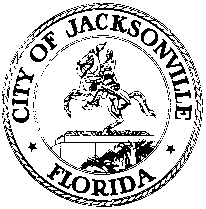 OFFICE OF THE CITY COUNCIL	DANNY BECTONCOUNCIL MEMBER  DISTRICT 11SUITE 425, CITY HALL117 WEST DUVAL STREETOFFICE (904) 630-1383JACKSONVILLE, FLORIDA 32202FAX (904) 630-2906E-MAIL: DBECTON@COJ.NET